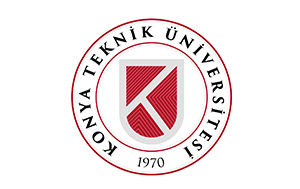 Konya Teknik ÜniversitesiErasmus+ Programı Öğrenim Hareketliliği Gerekli Evraklar ListesiB. Erasmus’tayken Erasmus Koordinatörlüğü’ne Teslim Etmem Gereken Evraklar Learning Agreement-During Mobility: Learning Agreement-during mobility (ekle-sil) evrakımı derslerimde bir değişiklik olduğu durumda hazırladım.  Learning Agreement-during mobility evrakımda misafir olduğum üniversitede eklediğim/sildiğim dersler ve aynı satırda Konya Teknik Üniversitesi’ndeki karşılıkları olacak şekilde hazırladım. Learning agreement-during mobility evrakımı misafir olduğum üniversite ve Konya Teknik Üniversitesi bölüm Erasmus koordinatörüme imzalattıktan sonra Erasmus Koordinatörlüğü’ne de imzalanması için ilettim. İlgili akademik yılın güz dönemi için yerleştirilmiş Erasmus öğrencisi isem ve bahar dönemine uzatma yapmak istiyorsam: Dönem uzatma işlemini hibesiz olarak yapmayı kabul ettiğime dair dilekçemi hazırladım ve imzalayıp Erasmus Koordinatörlüğü’ne mail yolu ile ilettim. Konya Teknik Üniversitesi bölüm Erasmus koordinatörümden uzatma işlemini onaylayan onay yazısını/onay e-mailini Erasmus Koordinatörlüğü’ne ilettim. Misafir olduğum üniversiteden uzatma dönemi için aldığım kabul mektubunu tarayıp Erasmus Koordinatörlüğü’ne ilettim. (Üzerinde tarihlerimin olup olmadığını kontrol ettim.)   Bahar dönemi için alacağım dersleri gösteren Learning Agreement evrakımı hazırladım. İmzalarını tamamlayıp Erasmus Koordinatörlüğü’ne ilettim. Erasmus Koordinatörlüğü’nden gelen uzatma dönemi için hazırlanan vize kolaylaştırıcı belgemi içeren e-maili takip ettim.